 ONPA ”Olaines Sociālais dienests”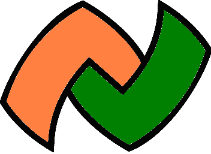 Olaines novada pašvaldības aģentūra „Olaines sociālais dienests”  aicina pieteikties SKOLOTĀJS LOGOPĒDS/AUDIOLOGOPĒDS(profesijas kods  2266 03)Dienas aprūpes un sociālās rehabilitācijas pakalpojumu centrā “KASTANIS”uz nenoteiktu laiku        Mēs piedāvājam:pilnas vai nepilnas slodzes darbu uz nenoteiktu laiku;elastīgs darba grafiks;stabilu atalgojumu (EUR  1240,00 pirms nodokļu nomaksas par pilnas slodzes darbu);sociālās garantijas;papildatvaļinājumu;iespēju pilnveidot profesionālo pieredzi; tālākizglītības kursu daļēju izmaksu segšanu;veselības un dzīvības apdrošināšanu, apdrošināšanu pret nelaimes gadījumiem (pēc pārbaudes laika).Prasības pretendentam: augstākā pedagoģiskā izglītība un skolotāja logopēda kvalifikācija vai augstākā izglītība un logopēda vai audiologopēda kvalifikācija, atbilstoši Ministru kabineta noteikumiem Nr.569;pieredze darbā ar bērniem ar funkcionāliem traucējumiem;labas saskarsmes spējas, prasme elastīgi reaģēt uz pārmaiņām, prasme strādāt komandā;augsta atbildības sajūta;spēja plānot un organizēt savu darbu;valsts valodas zināšanas augstākajā līmenī.Galvenie amata pienākumi: veikt darbu saskaņā ar katram klientam izstrādāto sociālās rehabilitācijas plānu, valodas attīstības traucējumiem un attīstības īpatnībām;piedalīties klientu sociālās rehabilitācijas plāna izstrādē un dinamikas izpētē;konsultēt klientu vecākus/pilnvarotās personas;kārtot dokumentāciju.
Pretendents līdz 2023.gada 20.martam aicināts iesniegt:
• amatam motivētu pieteikumu;• profesionālo aprakstu (CV);• izglītību apliecinošo dokumentu kopijas;• atsauksmes vai ieteikumus no iepriekšējās vai esošās darba vietas, vai profesionālajā aprakstā norādīt personu kontaktinformāciju, kuras var sniegt rekomendācijas,sūtot elektroniski uz e-pastu: soc.dienests@olaine.lv  Jau iepriekš pateicamies par ieinteresētību un atsaucību. Sazināsimies ar pretendentiem, kuri atbilst izvirzītajām prasībām.Olaines novada pašvaldības aģentūra ‘’Olaines sociālais dienests’’ informē, ka Jūsu pieteikuma dokumentos norādītie personas dati tiks apstrādāti, lai nodrošinātu šīs personāla atlases norisi, personas datu apstrādes pārzine ir Olaines novada pašvaldības aģentūra ‘’Olaines sociālais dienests’’, kontaktinformācija: Zemgales iela 33, Olaine, LV-2114. Par Olaines novada pašvaldības aģentūra ‘’Olaines sociālais dienests’’ veikto personas datu apstrādi varat uzzināt, sazinoties ar mūsu datu aizsardzības speciālistu. Datu aizsardzības speciālista kontakti: E-pasts datu.specialists@olaine.lv.